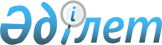 О внесении изменений и дополнений в решение Тимирязевского районного маслихата от 29 декабря 2023 года № 10/10 "Об утверждении бюджета Комсомольского сельского округа Тимирязевского района на 2024-2026 годы"Решение Тимирязевского районного маслихата Северо-Казахстанской области от 27 февраля 2024 года № 12/9
      Тимирязевский районный маслихат РЕШИЛ:
      1. Внести в решение Тимирязевского районного маслихата "Об утверждении бюджета Комсомольского сельского округа Тимирязевского района на 2024-2026 годы" от 29 декабря 2023 года № 10/10 следующие изменения и дополнения:
      пункт 1 изложить в новой редакции: 
      "1. Утвердить бюджет Комсомольского сельского округа Тимирязевского района на 2024-2026 годы согласно приложениям 1, 2 и 3 соответственно к настоящему решению, в том числе на 2024 год в следующих объемах:
      1) доходы – 29 601 тысяч тенге:
      налоговые поступления – 2 608 тысяч тенге;
      неналоговые поступления – 0 тысяч тенге;
      поступления от продажи основного капитала – 533 тысячи тенге;
      поступления трансфертов – 26 460 тысяч тенге;
      2) затраты – 30 780,7 тысяч тенге; 
      3) чистое бюджетное кредитование – 0 тысяч тенге:
      бюджетные кредиты – 0 тысяч тенге;
      погашение бюджетных кредитов – 0 тысяч тенге;
      4) сальдо по операциям с финансовыми активами – 0 тысяч тенге; приобретение финансовых активов – 0 тысяч тенге;
      поступления от продажи финансовых активов государства – 0 тысяч тенге;
      5) дефицит (профицит) бюджета – - 1179,7 тысяч тенге;
      6) финансирование дефицита (использование профицита) бюджета – 1179,7 тысяч тенге:
      поступление займов – 0 тысяч тенге;
      погашение займов – 0 тысяч тенге;
      используемые остатки бюджетных средств – 1179,7 тысяч тенге.";
      дополнить пунктом 4-1 следующего содержания:
      "4-1. Предусмотреть расходы бюджета сельского округа за счет свободных остатков бюджетных средств, сложившихся на начало финансового года и возврат целевых трансфертов из вышестоящих бюджетов, неиспользованных в 2023 году согласно приложению 4 к настоящему решению.";
      приложение 1 к указанному решению изложить в новой редакции согласно приложению 1 к настоящему решению;
      дополнить приложением 4 к указанному решению согласно приложению 2 к настоящему решению.
      2. Настоящее решение вводится в действие с 1 января 2024 года. Бюджет Комсомольского сельского округа на 2024 год Расходы бюджета Комсомольского сельского округа за счет свободных остатков бюджетных средств, сложившихся на начало финансового года и возврат целевых трансфертов вышестоящих бюджетов, неиспользованных в 2023 году
					© 2012. РГП на ПХВ «Институт законодательства и правовой информации Республики Казахстан» Министерства юстиции Республики Казахстан
				
      Председатель районного маслихата 

А. Асанова
Приложение 1 к решениюТимирязевского районного маслихатаот 27 февраля 2024 года № 12/9Приложение 1 к решению Тимирязевского районного маслихатаот 29 декабря 2023 года № 10/10
Категория
Класс
Подкласс
Наименование
Сумма (тысяч тенге)
1) Доходы
29 601
1
Налоговые поступления
2 608
01
Подоходный налог
576
2
Индивидуальный подоходный налог
576
04
Налоги на собственность
2 032
1
Налоги на имущество
27
3
Земельный налог
2
4
Налог на транспортные средства
1 021
5
Единый земельный налог
982
3
Поступление от продажи основного капитала
533
03
Продажа земли и нематериальных активов
533
1
Поступление от продажи земельных участков
533
4
Поступления трансфертов
26 460
02
Трансферты из вышестоящих органов государственного управления
26 460
3
Трансферты из районного (города областного значения) бюджета
26 460
Функциональная группа
Администратор бюджетных программ
Программа
Наименование
Сумма (тысяч тенге)
2) Затраты
30 780,7
1
Государственные услуги общего характера
21 729
124
Аппарат акима города районного значения, села, поселка, сельского округа
21 729
001
Услуги по обеспечению деятельности акима города районного значения, села, поселка, сельского округа
21 429
022
Капитальные расходы государственного органа
300
7
Жилищно-коммунальное хозяйство
8 651,4
124
Аппарат акима района в городе, города районного значения, поселка, села, сельского округа
8 651,4
008
Освещение улиц населенных пунктов
1 500
009
Обеспечение санитарии населенных пунктов
779,4
011
Благоустройство и озеленение населенных пунктов
6 372
12
Транспорт и коммуникация
400
124
Аппарат акима района в городе, города районного значения, поселка, села, сельского округа
400
013
Обеспечение функционирования автомобильных дорог в городах районного значения, селах, поселках, сельских округах
400
15
Трансферты
0,3
124
Аппарат акима района в городе, города районного значения, поселка, села, сельского округа
0,3
048
Возврат неиспользованных (недоиспользованных) целевых трансфертов
0,3
3) Чистое бюджетное кредитование
0
4) Сальдо по операциям с финансовыми активами
0
5) Дефицит (профицит) бюджета
-1 179,7
6) Финансирование дефицита (использование профицита) бюджета
1 179,7
Категория
Класс
Подкласс
Наименование
Сумма (тысяч тенге)
8
Используемые остатки бюджетных средств
1179,7
01
Остатки бюджетных средств
1179,7
1
Свободные остатки бюджетных средств
1179,7Приложение 1 к решениюТимирязевского районного маслихатаот 27 февраля 2024 года № 12/9Приложение 4 к решению Тимирязевского районного маслихатаот 29 декабря 2023 года № 10/10
Категория
Класс
Подкласс
Наименование
Сумма (тысяч тенге)
1) Доходы
1 179,7
8
Используемые остатки бюджетных средств
1 179,7
01
Остатки бюджетных средств
1 179,7
1
Свободные остатки бюджетных средств
1 179,7
Функциональная группа
Администратор бюджетных программ
Программа
Наименование
Сумма (тысяч тенге)
2) Затраты
1 179,7
1
Государственные услуги общего характера
300
124
Аппарат акима города районного значения, села, поселка, сельского округа
300
022
Капитальные расходы государственного органа
300
7
Жилищно-коммунальное хозяйство
879,4
124
Аппарат акима города районного значения, села, поселка, сельского округа
879,4
008
Освещение улиц населенных пунктов
100
011
Благоустройство и озеленение населенных пунктов
779,4
15
Трансферты
0,3
124
Аппарат акима района в городе, города районного значения, поселка, села, сельского округа
0,3
048
Возврат неиспользованных (недоиспользованных) целевых трансфертов
0,3